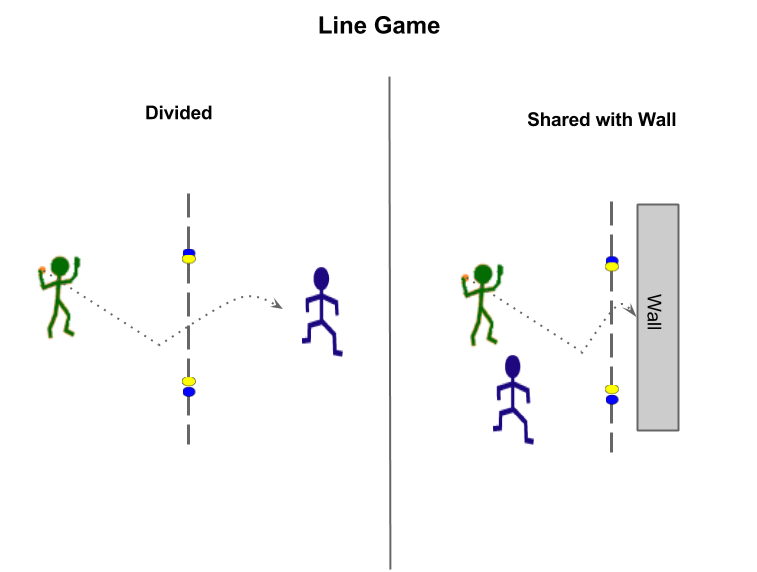 Aim of game: Bounce the ball on your side of the line between the spots to land in opponent’s area Ball must be sent from shoulder height and must bounce on sender’s side of the line.Ball must be sent between the two spots assigned to the sender (i.e. yellow or blue)Score point if ball is dropped or bounces on opponent’s side of the line before being caughtScore point if sender fails to get the ball to bounce between assigned spots.Extensions to the game Catch and then strike ball with handOne-touch control then strike ball with hand or batStrike ball with batHow could a modification by adaptation rule be added to your game? 
(Outcome of a game encounter changes the game for winner to make the game more challenging)Swap and play line game with wall if used just line and visa versa if started with the wall.AnalysisWhat are the key strategies (ways of playing and movement off-the ball) to use to be successful at these games?____________________________________________________________________________________________________________________________________________________________What body management (movement skills) do you need to play your game?______________________________________________________________________________What are the manipulative skills you need to play these games?Choose a Sending Skill	Name Skill: ____________________________What would be two tasks you could do to practice that would help your peers play your game?Consider (1) Skill cues (2) Tactical prompts8 spots and 4 paddle bats3 bouncy balls3 high bounce form balls 6 blue linesPreparation…………Wind-up…………….Force-Generation…Recovery…………..TaskWord Suitable Tasks12